          Medezeggenschapsraad van	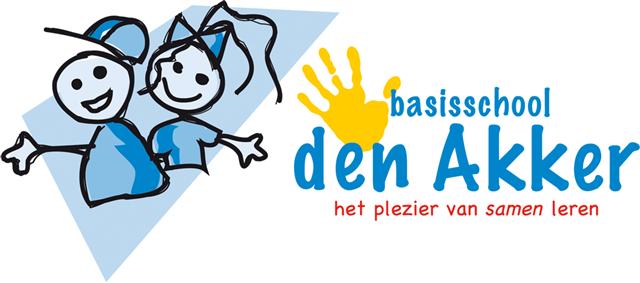 Agenda MR vergadering  donderdag 1 november 2018
Notulist: Hannie
19.30 uur-21.30 uur I = instemming    V = vaststellenINF = informatiefM = mening vormendA = adviesOpeningInge afwezig met bericht.Ingekomen stukken      INFHoe gaan we de naamvoering doorvoeren? In deze zitting heeft niemand problemen met het noemen van de namen. In de volgende vergadering wordt dit punt nog eens besproken.Is er een dyslexieprotocol en is dat ook ter inzage? Dat is een beleidsprotocol en is ter inzage. In de volgende schoolinfo zal vermeld worden dat beleidsstukken ook ter inzage zijn voor de oudersKindercampus Pannenschuur      INFVan 1 tot 2 keer per maand met alle betrokkenen van de kindercampus bij elkaar zijn, wordt er vanaf nu meer gewerkt aan het samengaan van de 3 scholen in de Pannenschuur. Er is een procesbegeleider aangetrokken die dit traject gaat begeleiden voor de betrokken scholen. De 3 directeuren hebben reeds kennis gemaakt met deze procesbegeleider. Onze directie is kartrekker van deze werkgroep. Op 6 december moet er een plan van aanpak liggen voor het komende jaar. Veel communicatie tussen de betrokken teams moet gaan leiden tot een gezamenlijk startpunt voor een samengaan van de drie scholen. SchooltijdenINF/MMolenhoek gaat pas mee in de verandering van schooltijden wanneer de fusie daar is. Op onze school wordt vooral gekeken naar welke tijden passend zijn in onze visie t.a.v. spelend en ontdekkend leren. Aan de ouders moet een duidelijk plan voorgelegd worden, waar we voor kiezen.           Een duidelijke  communicatie naar ouders is van groot belang. Volgende vergadering komt dit onderwerp weer op de agenda.Inhoud studiedag 4 oktober      INFEr was een implementatieworkshop vanuit BLINK. Die was verhelderend. In de onderbouw E-learning mbt de nieuwe versie van Veilig Leren Lezen. Was ook verhelderend. Er is uitleg geweest over Coöperatief Leren voor de komende periode.IB heeft uitleg gegeven over het aanmelden van zorgleerlingen.De zolder is verder opgeruimd en er zijn voorbereidingen getroffen voor het jubileumfeest van 20 jaar Strichting BOOM.Office 365 Werken in teams
en gevolgen voor de MR “mail”     INFEr is een Ratho-portaal waarin verschillende teams met elkaar kunnen chatten en bestanden kunnen delen. De teams zijn beveiligd. Er komt ook een team MR. Wanneer dat voor de ouders gebruiksklaar is wordt de oudergeleding MR daarin betrokken.Onderbouwontwikkeling     INFVanaf 19 november zal Inge de instructies in leerjaar 3 volledig voor haar rekening gaan nemen. Hannie zal verantwoordelijk zijn voor leerjaar 1-2. In de middaguren zal ingezet worden op de gedeelde leertijd voor alle leerlingen van 123, daarin zal het spelend leren centraal moeten staan. De leerlingenaantallen lopen terug en in onze visie zullen we moeten kijken hoe we komend schooljaar de formatie in kunnen zetten. Daarbij moet onze visie leidend zijn en niet de leerling aantallen. Binnen de eigen schoolontwikkeling moet ook gekeken worden naar de mogelijkheden m.b.t. de toekomst van de scholen in de Pannenschuur.Eerste ervaringen BLINK      INFDe eerste ervaringen met BLINK zijn positief. Kinderen zijn enthousiast en doen veel onderzoek m.b.t. het thema van de lessen. In de methode zitten alle kerndoelen verwerkt. De kinderen onthouden veel meer van wat ze geleerd hebben. Er wordt veel samengewerkt, dus de CL vaardigheden worden aangesproken. De kinderen kunnen een zelftest doen om te checken wat en hoe ze geleerd hebben. Het is fijn dat er voldoende chromebooks zijn om mee te werken.Terugkoppeling GMR 25 september. Nieuws over MR reglement? 
      INF/ MEr was een lange agenda bij de GMR vergadering. Er is uitleg gegeven over de Raad van Toezicht. Inge gaat zitting nemen in de BAC (benoeming advies commissie).Er loopt een rechtszaak over de betaling van de asbestverwijdering in de daken van de beide schoolgebouwen. (den Akker en Darwin)Er is gesproken over de inzet van gelden. Er is gesproken over het klimaat in de gebouwen n.a.v. de hitte van afgelopen  zomer.Verkiezingen MR oudergeleding      M Met de huidige aanwezigen kiezen we voor optie 3.
Het aantal stemmen dat een gezin kan uitbrengen is gelijk aan het aantal vacatures. Bij de verkiezing ( 1x in de 3 jaar) brengt iedereen dan ook maximaal 3 stemmen uit. De kandidaat of kandidaten op wie de meeste stemmen zijn uitgebracht is/ zijn gekozen. Rondvraag      INFHet kapotte klimrek is verwijderd en de OR gaat een actie op touw zetten voor een nieuw klimrek.Wordt er iets teruggekoppeld over de situatie van 18-10? Het is nu rustig en er is weinig nieuws, dus er wordt niets gemeld.Kan er duidelijkheid komen over de toelatingseisen voor de Plusklas (Het Ontdeklab)? Lucy koppelt deze vraag terug naar de voorzitter van de Plusklas.Waarvoor was er een coach in de school? Die was er voor de persoonlijke begeleiding van een zorgleerling. Zijn er nog banden met het RID? Zij hanteren andere spellingsregels dan de school. Vorig jaar werd dat op school gestroomlijnd. Hoe is dat nu? Er worden hierover nog gesprekken gevoerd met de betrokkenen.